Name: ___________________________________________     Period: __________     Formative Score: ______________HW #5 Mandatory Problems:Learning Target #2: “I can create, solve, and graph inequalities in one variable.” A-CED.1, A-REI.3Solve the inequalities. Represent the solution set on the number line given.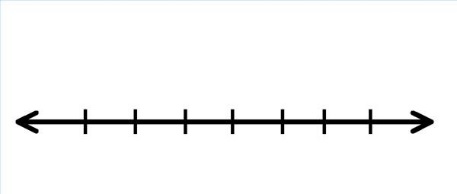 Learning Target #3: “I can create, solve, and graph inequalities in two variables.” A-REI.12Match the inequality to the graph.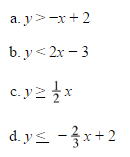 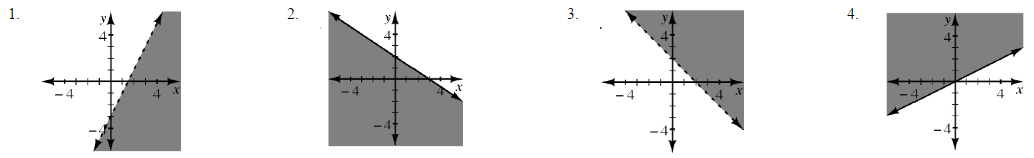 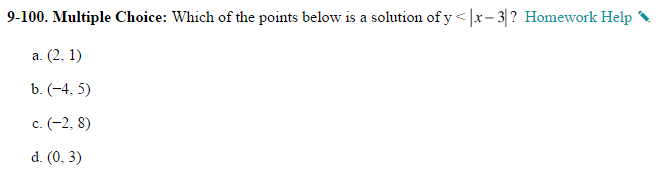 AsdLearning Target #4: “I can graph the solution set to a system of linear inequalities in two variables.” A-REI.12Graph the linear inequalities on the same set of axes.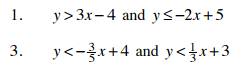 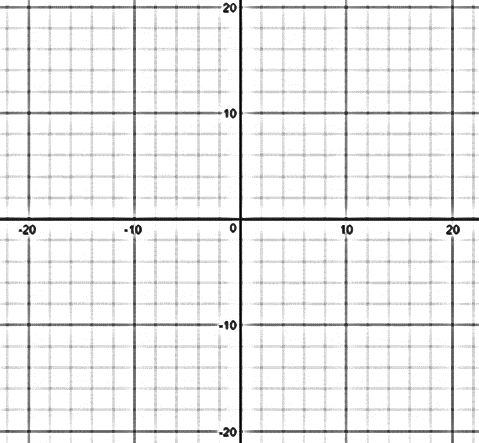 Linear Systems Ch 49-98. When a family with two adults and three children bought tickets for a movie, they paid a total of $27.75.  The next family in line, with two children and three adults, paid $32.25 for the same movie.  Find the adult and child ticket prices by writing a system of equations with two variables.  Homework Help ✎Expressions Ch 33-49.  Write the area of the rectangle at right as a product and as a sum.  Homework Help ✎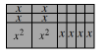 Multiply the polynomials using a generic rectangle. Write the area as a product of the dimensions equal to the sum of the parts. Individual Practice Problems: Look at the Learning Target Page and pick 2 practice problems from the chart.Learning TargetProblemWork